             VBS Participant Registration Form                                   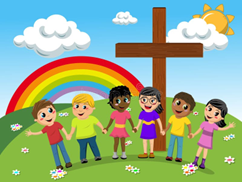 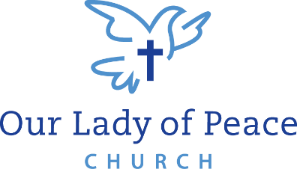                                              July 29-Aug.2, 2024, 8:45 AM to 12:45 PM                                                                      Our Lady of Peace Church                                                2401 W 38th St, Erie PA 16506                                   Faith Formation Office phone: 838-9983                                                            $20 per child or $25 per family                       ===================================================================================Child’s Information:Name:  _____________________________________________________________________________Gender: (circle one)   M 	 F             Age:  ___________           Grade in Fall:  ____________ Allergies or medical conditions:  __________________________________________________________Health Insurance Carrier and Number (if applicable):  ________________________________________Family Information: Parents/Guardians’ Name(s):  ___________________________________________________________Address:  ___________________________________________________________________________	Email: ______________________________________________________________________________	                A confirmation email with further details will be sent July 24, 2024												    (  ) Mother’sPhone Numbers:  Home:  ___________________   Cell:  _____________________   (  ) Father’sEmergency Contact:Name: __________________________________   Phone: ________________________________Return completed form with payment no later than Monday, July 22 2024